Grupa  „ Mali Odkrywcy” i „Zuchy”05.11.2021 rok Temat. Małe domy i duże domyCele główne• rozwijanie mowy,• rozwijanie umiejętności plastycznych.Cele operacyjneDziecko:• rozumie znaczenie związków frazeologicznych związanych z domem,• wykonuje pracę plastyczną.Rozwijane kompetencje kluczowe:• w zakresie rozumienia i tworzenia informacji,• w zakresie świadomości i ekspresji kulturalnej,• matematyczne oraz w zakresie nauk przyrodniczych, technologii i inżynierii.Środki dydaktyczne: gazeta, kolorowe kartki, kredki, mazaki, klej, nożyczki, nagranie piosenki, tekst wiersza, tekst piosenki.Przebieg dniaIPowitanie w kapeluszu – zabawa powitalna Domy z gazet – każde dziecko przy użyciu gazet układa kształt domu. Ćwiczenia poranne – według pomysłu dzieci.II Mój dom – wzbogacanie zasobu językowego.Agnieszka KarczDomekMały domek daszek ma,a na daszku ptaszki dwa.Duże okna, z przodu drzwi,a przed domem schody trzy.Obok domku buda psa,który długi ogon ma.Wokół domku stary płot,a na płocie czarny kot.Rodzic lub dziecko czyta wiersz , wypowiada się na jego temat i wykonuje rysunek według instrukcji wiersza. Podawanie skojarzeń do wyrazu dom.Rodzic wyjaśnia dziecku znaczenie słów „ Czuć się jak u siebie w domu” oraz „Wszędzie dobrze,  ale najlepiej w domu”. Spacer krętą uliczką – zabawa ruchowa rozwijająca orientację przestrzenną.Opaska na oczy.Rodzic zasłania dziecku oczy, prowadzi je po dowolnej przestrzeni według instrukcji słownej np. idź, stań skręć w prawo lub lewo itp.Domy i domki – zajęcia plastyczne – z kolorowych kartek wykonać domek i ozdobić go według własnego pomysłu dziecka.Zabawy na świeżym powietrzu – pomysły dzieci.Obserwacje przyrodnicze – obserwacja mrowiska – domu mrówek.IIIŚpiew  indywidualny – piosenka „ Jesteśmy Polką i Polakiem”                                                                    TEKST PIOSENKI: JESTEM POLAKIEMRef: Jesteśmy Polką i Polakiem
Dziewczynką fajną i chłopakiem
Kochamy Polskę z całych sił,
Chcemy byś również kochał ją i ty i ty

1 Ciuchcia na dworcu czeka
Dziś wszystkie dzieci pojadą nią by poznać kraj
Ciuchcia pomknie daleko i przygód wiele
Na pewno w drodze spotka Nas

Ref: Jesteśmy Polką i Polakiem
Dziewczynką fajną i chłopakiem
Kochamy Polskę z całych sił,
Chcemy byś również kochał ją i ty i ty

2 Pierwsze jest Zakopane miejsce wspaniałe
Gdzie góry i górale są
Kraków to miasto stare w nim piękny Wawel
Obok Wawelu mieszkał smok

Ref: Jesteśmy Polką i Polakiem
Dziewczynką fajną i chłopakiem
Kochamy Polskę z całych sił,
Chcemy byś również kochał ją i ty i ty

3 Teraz to już Warszawa to ważna sprawa
Bo tu stolica Polski jest
Wisła, Pałac Kultury, Królewski Zamek
I wiele innych pięknych miejsc

Ref: Jesteśmy Polką i Polakiem
Dziewczynką fajną i chłopakiem
Kochamy Polskę z całych sił,
Chcemy byś również kochał ją i ty i ty

4 Toruń z daleka pachnie, bo słodki zapach
Pierników kusi mocno nas
Podróż skończymy w Gdańsku
Skąd szarym morzem
Można wyruszyć dalej w świat

Ref: Jesteśmy Polką i Polakiem
Dziewczynką fajną i chłopakiem
Kochamy Polskę z całych sił,
Chcemy byś również kochał ją i ty i ty

Jesteśmy Polką i Polakiem
Dziewczynką fajną i chłopakiem
Kochamy Polskę z całych sił,
Chcemy byś również kochał ją i ty i tyUtrwalenie zapisu graficznego literki T, t – pokolorowanie załączonej karty pracy.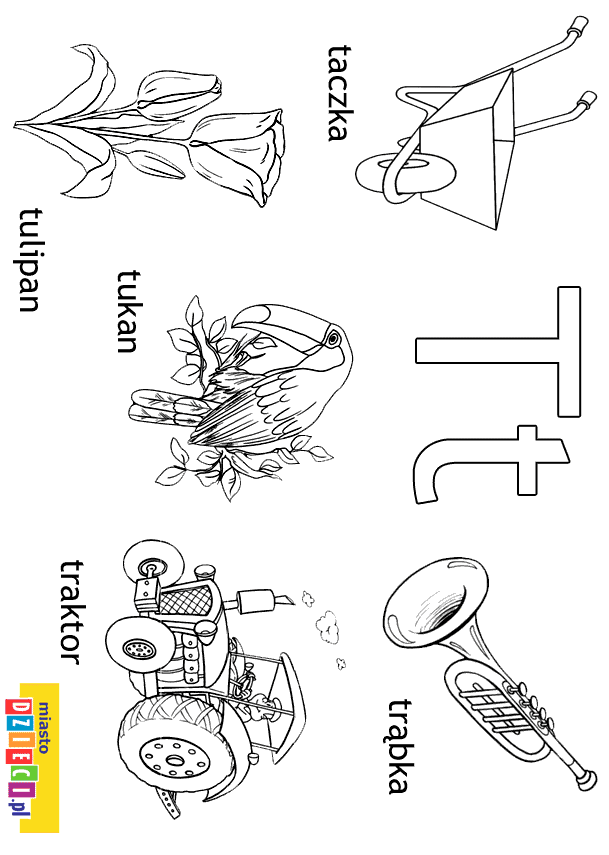 